Minutes EOWL May 9th 2022 via TeamsPart 1 – Open Business   Present: Barbara Middleton (Chair)Anna CanningDani McDonald-FlirHeidi DochertyKarolina JaseilecKatrina VernonLouise CaldwellMargon Van TuylRos MarshallSara Beureguard         Apologies: Rosy Welensky (Secretary)Roy Welensky (Treasurer)Donald MaloneJill PurvesJane MatherAgendaPresent and ApologiesHello and Welcome :-)Quick catch ups from OWL members Feedback on OWL Scotland network meetingNature Play Conference 2022Audit of possibilities and hopes for EOWL 2022/23 CPD ideas for 2022/23Skill share for Sunday May 22nd: Invitation to Dani and RowanEOWL membership and Fees due for May 2022 -April 2023EOWL BulletinMonthly meetings: 2nd Monday of the month: May 9th June 13th, July 11th  August 8th, September 12th, October 10th, November 14th, December 12th, January 9th, February 13thEOWL AGM : Saturday July 16th 2022.  Venue to be decidedAOBOutdoor In- person Meet-up and Skill Share in MaySuggested dates: Sunday May 22nd (10.00am-1.00pm)- proposed AGM.  Venue? Nearer to City Centre.  Hermitage of Braid? / other suggestions	Actions (Status are: New, Ongoing, Complete, Rejected)New format of Minutes of meetings will give our ‘Actions’ status and with a time-line.	AOB Sara, Barbara and Margon attending the Outdoor Learning Network meeting at the Zoo - Friday May  13th.  Enchanting Elder CPD poster to be distributed there.  This is a good opportunity for Networking and to invite new outdoor folks to join EOWL.Barbara will create an information display and re-jig existing membership forms. Sara to print and bring to Network day.  	Date of next meeting Monday June 13th 7.00pm via Teams  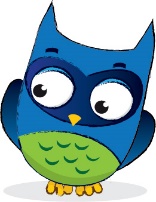  New members to be invitedNoDate RaisedDescriptionAction/UpdateAction WithStatus09/05/22Minute Taker, type and distribution of minutesRevolving Minute TakerWho can volunteer for the next minute? BarbaraOngoing209/05/22Welcome to Dani, from Wheely Wild Forest School309/05/22Quite EOWL Member catch-upsChecking in / How are you doin’!Good to hear everyone’s news.Request to share any interesting Outdoor Learning events, conferences, COD’s , Training with the EOWL groupAllOngoing409/05/22OWL Scotland Network meeting April 22nd -April 24th 2022Great Opportunity to catch up with OWL Scotland Regional Groups.Networking, Skill-share and information updatesBarbara to meet with Eilidh for a re-cap.OWL grant informationOutdoor Learning Awards listNew OWL Scotland Tree resourceBarbaraOngoing509/05/22OWL Scotland Website re-launch imminentOWL Groups to updae informationCheck in with Eilidh before next meeting for updatesBarbaraOngoing609/05/22EOWL Administration FormComplete and return a.s.a.p.Barbara, Rosy and Roy to meet and completeBarbara, Rosy and RoyCompleted709/05/2211th Nature Play Conference 2022Ongoing since February 202102/10/21 Nature Play Conference postponed due to CEC staffing pressuresCEC remain committed to EOWL partrnership Nature Play Conference and have the backing of senior management.  Barbara liaising with CECBarbara to re-contact for updatesLouise to liaise with CEC to reconvene meetingsModel and Format of Nature Play works extremely well.  EOWL and CEC Commitment to retain this highly regarded, annual conference.BarbaraLouiseOngoing809/05/22EOWL Plans 2022 / 2023 Monthly meetingsCPD / Skill shares Nature Play ConferenceAGM (item 12)Ongoing09/05/22EOWL monthly meetings2nd Monday of the month: May 9th June 13th, July 11th, August 8th, September 12th, October 10th, November 14th, December 12th 2022January 9th, February 13th,  March 14th, April 11th 2023Meetings advertised on EOWL facebook pageRequest for folks to send a DM via messenger as a first port of contact. Rosy, Secretary and Roy, Treasurer to attend for first 15 minutes.Invite Eilidh to our next meetingBarbaraRosyRoyAllComplete09/05/22EOWL CPD / Skill shares / Outdoor GatheringsThemed programme of regular Skill shares delivered by invited groups / individuals and EOWL Members.Barbara highlighted promotion of OWL Scotland resourcesAll contributed to themed ideasProgrammme to be devised and advertised via facebook etc. Suggestions include:SOIL – The Earth Beneath our Feet -Ros and SaraWEE TREE GUIDE -BarbaraTrees and Seas – JillAll Ongoing09/05/22May 22nd CPD Skill Share Enchanting ElderDani and Rowan invited to present May 22nd Skill-share.  Elder Tree Theme, Hermitage of BraidDani to send photographs and text to Barbara for marketingBarbara has created event on EOWL facebook page with Dani’s poster with Eventbrite booking infoBarbara sent to OWL Scotland, CEC, All to advertise.  Thanks.  10 folks booked on so farDaniBarbaraAllOngoing09/05/22EOWL CPD -further dates to be set at next meetingOngoingAllOngoing909/05/22EOWL Membership Form EOWL Membership administrationAnna, Barbara and Rosy to arrange joint meeting to create new EOWL membership formAnna, Rosy and BarbaraOngoing but to conclude asap!09/05/22EOWL Membership FeesOnce above has been created a request wil be send out for annual membership fees.£10.00 individual£20 GroupKit currently being re-stocked -no kit available to book at presentAnna, Rosy, Roy and BarbaraOngoingEOWL BulletinThanks to Rosy for sending out EOWL bulletin.Thanks to Roy for Treasury businessBarbara and Rosy to have a quick catch -up meeting to check all news items before each month’s bulletin is sent out.09/05/22OWL Scotland BulletinBarbara writing up this month’s EOWL newsBarbara1209/05/22EOWL AGM 2022Suggested date of Saturday July 16th 2022 at a beautiful, outdoor location.  Suggestions please. To combine with skill shareAll